МУНИЦИПАЛЬНОЕ  КАЗЕННОЕ ОБЩЕОБРАЗОВАТЕЛЬНОЕ УЧРЕЖДЕНИЕ“БОЛЬШОВСКАЯ СРЕДНЯЯ ШКОЛА ГОРОДСКОГО ОКРУГА ГОРОД МИХАЙЛОВКАВОЛГОГРАДСКОЙ ОБЛАСТИ”403313, х. Большой, ул. Ленина, дом №29, Волгоградская область Михайловский районИНН/КПП 3416090088/341601001. Л/С 5237К09301 БИК 041806001. Р/с 40204810300000000046УФК по Волгоградской области (комитет по финансам администрации городского округа город Михайловка) В отделении Волгоград г. ВолгоградТел.6-68-75, факс (8-263)6-68-75, e-mail: Bssh0072@rambler.ruПриказот  26.08.2016г.                                                                    № 187/3Об организационных мерах по исключению доступа обучающихся
МКОУ «Большовская СШ»к сайтам экстремисткой направленности и иным ресурсам сетиИнтернет, не совместимым с образовательным учреждением»В целях реализации Федерального закона от 25 июля 2002 года №114- ФЗ «О противодействии экстремистской деятельности», ПРИКАЗЫВАЮ:Разработать Положение о пользовании Интернетом в МКОУ «Большовская СШ» до 31.08.2016 года.Создать постоянно действующую комиссию по контролю за интернет- ресурсами, используемыми в деятельности образовательным учреждением в следующем составе:Председатель комиссии: Митина У.Е., заместитель директорапо УВР.Члены комиссии:            Семисотова Е.Г., учитель информатики.Комиссии с 31.08.2016 года по 01.09.2016 года провести проверочные мероприятия по исключению доступа обучающихся муниципального казенного общеобразовательного учреждения «Большовская средняя школа городского округа город Михайловка Волгоградской области» к сайтам экстремистской направленности и иным ресурсам сети Интернет, несовместимыми с образовательным процессом. Последующие сверки в течение учебного года проводить ежеквартально.Факт сверки фиксировать в Журнале проверки доступа к сайтам, содержащим экстремистские материалы, в соответствии с «Федеральным списком экстремистских материалов», по результатам предоставить соответствующий Акт  обеспечения соблюдения требований закона «О противодействии экстремистской деятельности»Контроль за выполнением данного приказа оставляю за собой.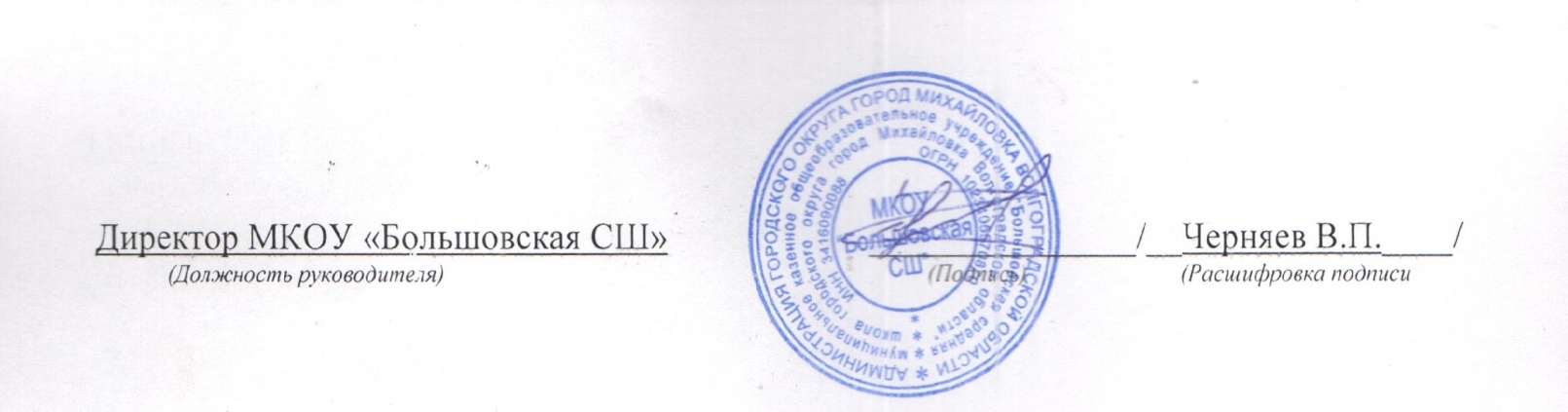 